Pacific Entity/Caribbean Island/Bureau of Indian Education 
Technical Assistance MeetingSalon C – Crystal Gateway Marriott Hotel – Arlington, Virginia
July 19th & 20th, 2017Meeting Outcomes As a result of participating in this meeting, participants will:Gain knowledge about challenges, successes, and strategies for SSIP Phase III from other entities/territories specifically focused on improvements in SSIP implementation and evaluation.Identify one way to improve data collection, analysis, and reporting in Phase III of the SSIP.Gain information and knowledge on the importance of and approaches to coaching to support SSIP work.Have increased capacity to continue implementation and evaluation of SSIP Phase III.Gain knowledge of TA supports available from OSEP, TA Centers, and peers.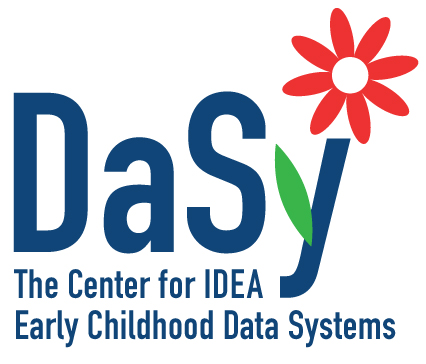 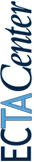 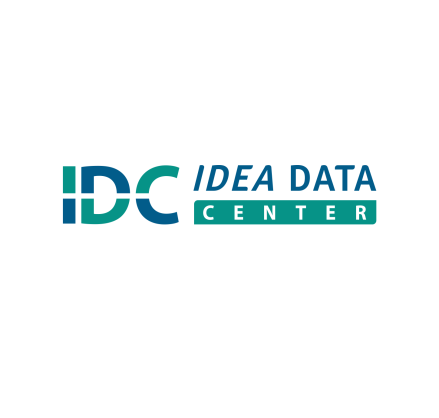 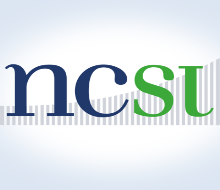 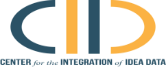 Wednesday July 19th (12:30 pm-5:00 pm)Wednesday July 19th (12:30 pm-5:00 pm)12:30 pmArrive, Reacquaint, Sign in1:00 pmIntroductions and Review of Agenda 1:30 pmOSEP Update2:30 pmPresenting SSIP Data to Stakeholders4:00 pmPrepare for Day 2 and Individual Team Time with TA Providers5:00 pmEnd of Day 1Thursday July 20th (8:00 am-12:00 pm)Thursday July 20th (8:00 am-12:00 pm)8:00 amReconvene, Sign in8:30 amReflections on Day 18:45 amSSIP Implementation Presentations and Discussion10:00 amBreak10:15 amStrategies for Implementing Coaching11:15 amRegroup11:45 pmNext Steps12:00 pmMeeting Adjourned and Safe Travels!